  Zápis detí do materskej školy pre školský rok 2021/2022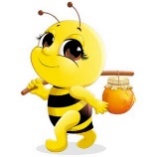           Riaditeľka Materskej školy, Bátovce v zriaďovacej pôsobnosti Obce Bátovce v súlade so zákonom NR SR 245/2008 Z. z. o výchove a vzdelávaní (školský zákon) a o zmene a doplnení niektorých zákonov v znení neskorších predpisov oznamuje, že zápis detí do materskej školy (prijímanie žiadostí na prijatie dieťaťa do MŠ) pre školský rok 2021/2022 sa uskutoční v termíne  3. mája 2021 a 4. mája 2021. Žiadosť o prijatie dieťaťa (tlačivo) je na webovej stránke obce Bátovce, alebo si ho môžete vyzdvihnúť v komunitnom centre Bátovce. Žiadosť, prosím vypíšte, potvrďte u všeobecného lekára pre deti a dorast a pošlite ju poštou, (resp. preskenovanú elektronicky) na adresu: Materská škola, Bátovce 408, 935 03 Bátovce. Je možné žiadosť doručiť aj osobne do materskej školy v dňoch 3. a 4. mája 2021 v čase 10: 30 – 11: 30 hod. (v súlade s aktuálnymi epidemiologickými opatreniami).PRE DIEŤA, KTORÉ K 31. 8. 2021 DOSIAHLO 5. ROK VEKU, JE PREDPRIMÁRNE VZDELÁVANIE UŽ POVINNÉ!        PODMIENKY PRIJÍMANIAdeti spravidla vo veku od 3 – 6 rokov /dieťa samostatne používa toaletu a má osvojené hygienické návyky, samostatne používa lyžicu a pohár/, v zmysle § 59  zákona č. 245/2008 Z. z. (školský zákon) sa prednostne prijímajú deti pre ktoré je predprimárne vzdelávanie povinné:             a)      deti, ktoré dovŕšia piaty rok veku do 31. augusta 2021,b)      deti pokračujúce v plnení povinného predprimárneho vzdelávania, ktoré majú odklad povinnej školskej dochádzky, zákonný zástupca týchto detí musí riaditeľke MŠ predložiť: písomný súhlas príslušného zariadenia výchovného poradenstva a prevencie (CPPPaP),           písomný súhlas všeobecného lekára pre deti a dorast,informovaný súhlas zákonného zástupcu – taktiež v tomto termíne (od 3. mája 2021 do 4. mája 2021).     Riaditeľka materskej školy po obdržaní vypísaných žiadostí, vypíše rozhodnutia o prijatí/neprijatí dieťaťa do materskej školy pre školský rok  2021/22, resp. rozhodnutia o pokračovaní plnenia povinného predprimárneho vzdelávania, ktoré Vám budú doručené prostredníctvom pošty SR.       Čo ponúkame:                          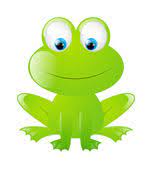 príjemné, pokojné prostredie (moderné vybavenie tried nábytkom a didaktickou technikou),kvalifikovaní pedagógovia,ŠKVP „LIPOVINKA“ (zameranie programu na regionálne ľudové tradície, environmentálnu výchovu, zdravý životný štýl ),           krúžková činnosť – výučba anglického jazyka kvalifikovaným lektorom,         racionálne stravovanie, sezónne aktivity rôzneho druhu... .     Bližšie informácie Vám poskytneme: mail: msbatovce@gmail.com, tel. 036/ 63 94 162   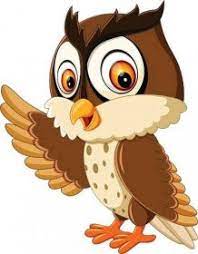 